Vedenie STU 
24. 04. 2024Účasť STU na veľtrhoch Gaudeamus v roku 2024Predkladá:	prof. Ing. arch. Ľubica Vitková, PhD.	prorektorkaVypracoval:	Ing. Z. MokošováZdôvodnenie:	Materiál je predložený v súvislosti s prípravou účasti STU na  veľtrhoch pomaturitného  vzdelávania  v období 2023/2024Návrh uznesení:	1) V - STU schvaľuje pre rok 2024 účasť STU na veľtrhoch                                             Akadémia - Gaudeamus Bratislava a Gaudeamus Brno.
2)  V - STU súhlasí, aby bola študentom reprezentujúcim STU na       veľtrhoch 2024 (Gaudeamus - Akadémia Bratislava,        Gaudeamus Brno) zo strany fakúlt/ÚM vytvorená možnosť       náhrady za vymeškaný výučbový proces v čase konania       veľtrhov.
3) V - STU schvaľuje presun kompetencií na vyplatenie     odmeny/štipendií za reprezentáciu na veľtrhoch       Akadémia - Gaudeamus Bratislava 2024 a Gaudeamus Brno     2024 na úroveň  fakúlt/ÚM.Materiál súvisí s prípravou účasti STU na veľtrhoch Gaudeamus v roku 2024.Pri návrhu účasti STU na veľtrhoch vychádzame zo štatistiky návštevnosti z minulého roka, ako aj  z predchádzajúceho trendu jej vývoja: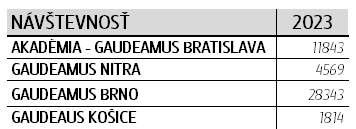 Na ich základe, ako aj v nadväznosti na výšku rozpočtových finančných prostriedkov, odporúčame účasť na týchto najviac navštevovaných veľtrhoch:8. - 10. 10. 2024 – Gaudeamus – Akadémia Bratislava 2024 (Bratislava, Incheba)19.  -  21. 11. 2024 - Gaudeamus Brno 2024 (Brno, BVV)Plocha pre účasť STU na veľtrhu v Bratislave už bola predbežne rezervovaná, rezervácia plochy pre veľtrh v Brne bude otvorená až od 24. 4. 2024. Termín pre záväzné potvrdenie oboch rezervácií a uzatvorenie zmlúv na obe  aktivity je 14. 6. 2024. K tomuto termínu sa viaže 30%-ná  zľava na prenájom plochy a na služby výstavísk/organizátora.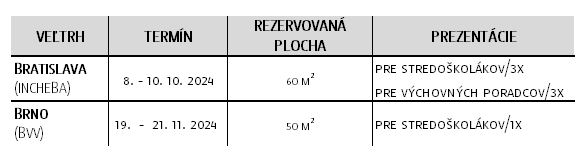 Organizátor (MP soft) avizoval nárast cien v porovnaní s rokom 2023, čo sa týka najmä prostredia výstaviska Incheba Bratislava. Ide o náklady na prenájom plochy, štandardné služby výstaviska a nadväzujúce služby poskytované organizátorom veľtrhu (napr. vystavovateľské preukazy vrátane stravy pre personál expozícií, preukazy na vjazdy motorových vozidiel, prípojky na elektrinu a povinné revízie elektroinštalácie ....).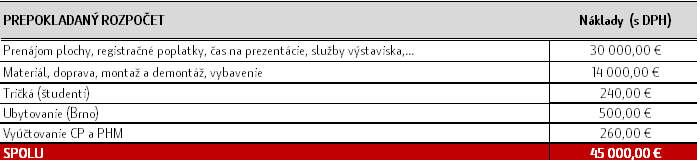 Expozície
Podoba expozície bude predmetom ďalšieho riešenia. Jej vizuál bude identický pre oba veľtrhy,  prispôsobený rezervovanej výstavnej ploche. 
Pre veľtrh v Brne, komunikujeme s UK ohľadne spoločného postupu pri získaní čo najvýhodnejšieho umiestnenia oboch expozícií na výstavnej ploche.Doterajším zhotoviteľom výstavných expozícií bola firma AVC PRO EXPO, ktorá dlhoročne zabezpečovala ich komplexnú  logistiku (dovoz, montáž, demontáž, odvoz, pripojenia a inštalácie). 
Rovnakú spoluprácu predpokladáme aj pre tento rok, avšak pri samotnej realizácii budú rozhodujúce návrhy, možnosti ich realizácie, a predovšetkým aktuálne finančné možnosti. Ďalší postup realizácie expozícií sa bude teda odvíjať od týchto skutočností.Personálne obsadeniePredpokladané personálne obsadenie vychádza z doterajších skúseností a praxou preverených ubytovacích, stravovacích i logistických možností.Expozícia v Bratislave počíta s nepretržitou dennou prítomnosťou 16 študentov (2 os/fakulta resp. ústav a 1 osoba za R-STU (útvar práce s verejnosťou). Stravovanie počas dňa, na základe vystavovateľských preukazov, bude zabezpečené v rámci prihlášky/zmluvy na veľtrh.Expozícia v Brne predpokladá denné personálne obsadenie 7 študentov  (os/fakulta resp. ústav, denné dochádzanie do Brna) a 2 osoby počas trvania celého veľtrhu (útvar práce s verejnosťou R-STU a FIIT STU). Študenti budú prichádzať do Brna na dennej báze, spoločná doprava bude zabezpečená rektorátom (VW karavela, príp. individuálne). Stravovanie počas dňa, na základe vystavovateľských preukazov, bude zabezpečené v rámci prihlášky/zmluvy na veľtrh.Propagačné materiály„Buď STU“určené predovšetkým výchovným poradcomzákladné informácie o možnostiach štúdia a prehľad akreditovaných študijných programov bakalárskeho štúdiapodmienky prijímacieho konaniadni otvorených dveríďalšie informácie o STU, možnostiach ubytovania, stravovania, študentskom živote...QR kódy s odkazom na prehľad bakalárskych študijných programov v aktuálnom prijímacom konaní (www.stuba.sk);  kartička vo formáte A7 – na jednej strane potlač STU s QR kódom, na druhej strane ročný kalendár s označením dôležitých termínov (napr. pre podávanie prihlášok, DOD,…)   fakultné prúžky, obsahujúce QR kód (smerujúci na fakultné stránky s informáciami o aktuálnom prijímacom konaní), zoznam aktuálnych bakalárskych ŠP, termíny pre podávanie prihlášok a DODdrobné propagačné a darčekové predmety STU Zostávajúci propagačný materiál bude po skončení série veľtrhov distribuovaný priamo na stredné školy.ŠtudentiŠtudenti sú aktívnou a nevyhnutnou súčasťou expozície, nakoľko práve oni komunikujú s návštevníkmi veľtrhu. Z organizačných, logistických aj finančných dôvodov  je nanajvýš efektívne  využiť na všetkých veľtrhoch stabilný tím študentov v zložení 16 (Bratislava), 7 (Brno). 
Optimálna je účasť/striedanie rovnakých študentov, pokiaľ to bude možné vzhľadom na ich povinnosti vyplývajúce z výuky zabezpečiť.Nakoľko ide o reprezentáciu STU tímom vybraných študentov, táto skutočnosť by mala byť zohľadnená, a  týmto študentom by mali byť vytvorené podmienky pre náhradu vymeškanej výučby z uvedeného  dôvodu.Vzhľadom a finančnú situáciu, ale predovšetkým na legislatívne obmedzenú možnosť použitia finančných prostriedkov zo štipendijného fondu, navrhujeme, aby boli štipendiá/odmeny pre reprezentujúcich študentov vyplatené priamo z úrovne fakúlt/ÚM. 
Študenti síce reprezentujú v spoločnej univerzitnej expozícii a pod značkou STU, ale návštevníkom veľtrhov prioritne predstavujú možnosti štúdia na svojich domovských fakultách/ÚM.O ich účasti a aktivitách sú príslušní prodekani informovaní priebežne počas celého obdobia veľtrhovej sezóny (zdieľaný google dokument obsahuje termíny, podrobné organizačné informácie a pokyny, zoznamy študentov s ich kontaktmi, aktivity podľa jednotlivých dní veľtrhov, zodpovednosť za organizáciu expozície, rozvrhy prezentácií, mená prezentujúcich,…). Z praktických skúseností vyplynulo, že využitie DoBPŠ nie je vhodným riešením pre tento účel, a to 
najmä s ohľadom na jeho nepružnosť (neúmerné množstvo administratívy s prípravou všetkých dohôd – niekedy  viac ako 40; nahlasovanie do sociálnej poisťovne vopred, pričom obsadenie študentov sa môže kedykoľvek zmeniť; pri malom počte odpracovaných hodín v expozícii môže byť vyplatená suma nižšia ako samotné odvody,...).